NASKAH PUBLIKASI SKRIPSIPENGARUH LIKUIDITAS DAN SOLVABILITAS TERHADAP PROFITABILITAS PADA PERUSAHAAN INDUSTRI BARANG KONSUMSI YANG TERDAFTAR DI BURRSA EFEK INDONESIA PERIODE TAHUN 2014-1016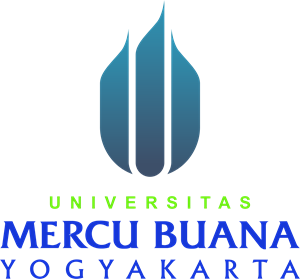 Oleh: Lorensia Elita Pricilia16062285PROGRAM STUDI AKUNTANSI FAKULTAS EKONOMIUNIVERSITAS MERCUBUANA YOGYAKARTA2019SURAT PERNYATAAN PUBLIKASI KARYA ILMIAHSaya yang bertanda tangan di bawah ini :Nama 			: Lorensia Elita PriciliaNIM			: 16062285Fakultas/Jurusan 	: Ekonomi/AkuntansiJenis 			: Skripsi Judul	: PENGARUH LIKUIDITAS DAN SOLVABILITAS TERHADAP PROFITABILITAS PADA PERUSAAN INDUSTRI BARANG KONSUMSI YANG TERDAFTAR DI BURSA EFEK INDONESIA PERIODE TAHUN 2014-2016Dengan ini menyatakan bahwa saya menyetujui untuk :Memberikan hak bebas royalty kepada Perpustakaan UMBY atau penulis karya ilmiah saya, demi pengembangan ilmu pengetahuan. Memberikan hak menyimpan, mengalih mediakan/mengalih formatkan, mengelola dalam bentuk pangkalan data (database), mendistribusikan, serta menampilkannya dalam bentuk softcopy untuk kepentingan akademis kepada Perpustakaan UMBY, tanpa perlu meminta ijin saya selama tetap mencantumkan nama saya sebagai penulis/pencipta. Bersedia dan menjamin untuk menanggung secara pribadi tanpa melibatkan pihak Perpustakaan UMBY, dari semua bentuk tuntutan hukum yang timbul atas pelanggaran hak cipta dalam karya ilmiah ini. Demikian pernyataan ini saya buat dengan sesungguhnya dan semoga dapat digunakan sebagaimana semestinya.Yogyakarta, 14 Februari 2019Yang Menyatakan,Lorensia Elita PriciliaABSTRAK“PENGARUH LIKUIDITAS DAN SOLVABILITAS TERHADAP PROFITABILITAS PADA PERUSAHAAN INDUSTRI BARANG KONSUMSI YANG TERDAFTAR DI BURSA EFEK INDONESIA PERIODE 2014 – 2016”Lorensia Elita PriciliaNim : 16062285Universitas Mercu Buana Yogyakarta2018Penelitian ini bertujuan untuk memberikan penjelasan mengenai pengaruh likuiditas dan solvabilitas tehadap profitabilitas dengan menguji masing-masing variabel. Objek penelitian adalah perusahaan Industri Barang Konsumsi yang terdaftar di Bursa Efek Indonesia (BEI) dari tahun 2014 sampai 2016 terdaftar secara berturut-turut selama periode pengamatan. Metode yang digunakan dalam pemilihan objek pada penelitian ini adalah purposive sampling. Hasil penelitian ini menunjukkan bahwa secara parsial variabel independen 1 (likuiditas) terbukti signifikan mempengaruhi variabel dependen (Profitabilitas), begitu juga variabel independen 2 (Solvabilitas) terbukti signifikan mempengaruhi variabel dependen (Profitabilitas). Secara simultan Likuiditas dan Solvabilitas berpengaruh terhadap Profitabilitas.Kata kunci : likuiditas, solvabiltas, profitabilitas.ABSTRACTTHE INFLUENCE OF LIQUIDITY AND SOLVABILITY TOWARD PROFITABILITY AT CONSUMER GOODS INDUSTRY LISTED ON INDONESIA STOCK EXCHANGE  Lorensia Elita PriciliaNim : 14061149Universitas Mercu Buana Yogyakarta2018This research aims to analyse the influence of liquidity and solvability toward profitability with testing every variables. The object of this research is cosumer goods industry which is listed on indonesia stock exchange from 2014-2016. The method used in case of taking the object on this research is purposive sampling method.	Results of this research shows partialy, first independent variable (liquidity) significantly influence toward profitability so does solvability variable. And simultantiously independent variables significantly influences toward dependent variable.Keyword: liquidity, solvability, profitability.A. PENDAHULUANPerusahaan industri barang konsumsi merupakan perusahaan yang memproduksi barang – barang yang biasa dikonsumsi masyarakat sehari – hari seperti pasta gigi, sabun, kosmetik, makanan dan minuman. Perusahaan Industri barang konsumsi merupakan penopang utama perkembangan industri di sebuah negara. Meningkatnya permintaan konsumen terhadap produk barang konsumsi mengakibatkan setiap perusahaan perlu memiliki manajemen yang baik agar perusahaan yang dijalankan dapat memenuhi kebutuhan konsumen sehingga memperoleh laba. Setiap perusahaan pasti memiliki strategi untuk meningkatkan penjualannya, sehingga produk yang dihasilkan dapat menarik minat konsumen untuk meningkatkan penjualan produk sehingga mampu meningkatkan profitabilitas perusahaan.Karena kondisi perusahaan tersebut yang paling tahan dengan krisis moneter atau ekonomi, dibandingkan dengan sub sektor lain karena dalam kondisi krisis maupun tidak krisis sebagian produk industri barang konsumsi tetap dibutuhkan karena produk industri barang konsumsi merupakan kebutuhan primer manusia.Berdasarkan uraian diatas, maka peneliti tertarik untuk mengankat permasalahan tersebut untuk dilakukan nya penelitian dengan judul “PENGARUH LIKUIDITAS DAN SOLVABILITAS TERHADAP PROFITABILITAS PADA PERUSHAAN INDUSTRI BARANG KONSUMSI YANG TERDAFTAR DI BURSA EFEK INDONESIA PERIODE TAHUN 2014-2016”. B. KAJIAN TEORI Likuiditas menunjukan kemampuan suatu perusahaan untuk memenuhi kewajiban keuangannya yang harus segera dipenuhi, atau kemampuan perusahaan untuk memenuhi kewajiban keuangan pada saat ditagih. . Likuiditas adalah rasio untuk menunjukkan atau mengukur kemampuan perusahaan dalam memenuhi kewajibannya yang sudah jatuh tempo, baik kewajiban kepada pihak luar perusahaan (likuiditas badan usaha) maupun di dalam perusahaan (likuiditas perusahaan). Rasio solvabilitas atau leverage adalah rasio untuk menilai kemampuan perusahaan dalam melunasi semua kewajibannya baik jangka pendek maupun jangka panjang dengan jaminan aktiva atau kekayaan yang dimiliki perusahaan hingga perusahaan tutup atau dilikuidasi.. Solvabilitas  adalah rasio yang menunjukkan  kemampuan perusahaan untuk memenuhi kewajiban keuangannya apabila perusahaan tersebut dilikuidasikan, baik  kewajiban  keuangan  jangka pendek maupun jangka panjang..Profitabilitas adalah kemampuan perusahaan memperoleh laba dalam hubungannya dengan penjualan, total aktiva maupun modal sendiri. . Rasio profitabilitas merupakan rasio untuk menilai kemampuan perusahaan dalam mencari keuntungan.. Berdasarkan pernyataan diatas, dapat disimpulkan profitabilitas adalah kemampuan perusahaan dalam memperoleh laba Dimana ketika perusahaan memiliki laba yang tinggi berarti kinerjanya baik dan begitu juga sebaliknya.C. METODE PENELITIANJenis data yang digunakan dalam penelitian ini adalah data kuantitatif. Data kuantitatif menurut Siregar (2013) adalah data yang berupa angka. Sesuai dengan bentuknya, data kuantitatif dapat diolah atau dianalisis dengan menggunakan teknik perhitungan statistik.Jenis data penelitian ini merupakan data sekunder. Data sekunder merupakan sumber data penelitian yang diperoleh peneliti secara tidak langsung atau melalui media perantara (Kasmir, 2012 & Munawir, 2007).  Data penelitian ini merupakan penelitian data sekunder, yang diambil dari data yang dipublikasikan oleh Bursa Efek Indonesia (BEI) pada situs resminya yaitu www.idx.co.id Indonesian Capital Market Directory  (ICMD), serta dari sumber-sumber lain yang yang dipandang relevan dengan penelitian tersebut selama tahun 2014-2017.D. HASIL DAN PEMBAHASANBerdasarkan uji t variabel ukuran CR menunjukan signifikansi 0,045 lebih besar dari taraf signifikansi 0,05 . Hipotesis  H1 dalam penelitian ini adalah likuiditas (CR) berpengaruh signifikan terhadap profitabilitas (ROA). Dengan demikian dapat disimpulkan, hipotesis yang menyatakan bahwa likuiditas berpengaruh signifikan terhadap profitabilitas diterima.Berdasarkan uji t variabel ukuran DER dengan tingkat signifikansi 0,010 lebih besar dari taraf signifikansi 0,05. Hipotesis H2 dalampeneltian ini adalah solvabilitas (DER) bepengaruh signifikan terhadap profitabilitas (ROA). Dengan demikian dapat disimpulkan, hipotesis yang menyatakan bahwa solvabilitas berpengaruh signifikan terhadap profitabilitas diterima.Dari hasil uji f nilai F hitung sebesar 3,761 dan signifikan pada 0,029. Dengan menggunakan tingkat a (Alpha) 0,05 maka H3 diterima. Alasan H3 diterima dapat dilihat dari pembuktian hasil perhitungan bahwa nilai sig (0,029)  <  alpha (0,05). Sehingga dapat disimpulkan bahwa variabel independen yang terdiri dari lkuiditas (CR) dan solvabilitas (DER) secara simultan berpengaruh signifikan terhadap variabel dependen yaitu profitabilitas (ROA). Dengan demikian hipotesis yang menyatakan bahwa likuiditas dan solvabilitas berpengaruh signifikan terhadap profitabilitas diterima.E. KESIMPULAN DAN SARANKESIMPULANPenelitian ini bertujuan untuk memberikan penjelasan mengenai pengaruh likuiditas dan solvabilitas tehadap profitabilitas pada perusahaan industri barang konsumsi dengan cara menguji masing-masing variabel.  Berdasarkan hasil penelitian dan pembahasan, maka dapat diambil kesimpulan sebagai berikut:Likuiditas berpengaruh secara signifikan terhadap profitabilitas .Sovabilitas berpengaruh secara signifikan terhadap profitabilitas .Likuiditas dan solvabilitas berpengaruh dan signifikan secara simultan atau secara bersama – sama terhadap profitabilitas.SARANSaran-saran yang dapat disampaikan oleh peneliti dalam penelitian ini adalah sebagai berikut:Bagi investor yang berinvestasi pada saham-saham perusahaan industri barang konsumsi yang aktif di bursa saham, disarankan untuk memperhatikan tingkat likuiditas pada perusahaan tersebut.Bagi perusahaan, disarankan untuk memperhatikan tingkat likuiditas perusahaan. Perusahaan diharapkan mampu melunasi utang-utang yang dimiliki sehingga current ratio perusahaan menjadi lebih tinggi.Bagi peneliti selanjutnya, disarankan untuk memperbanyak sampel data perusahaan atau menggunakan sampel perusahaan sektor lain.Bagi peneliti selanjutnya, disarankan menambah variabel  lain  atau menggunakan variabel yang berbeda dengan  variabel pada penelitian ini.DAFTAR PUSTAKA